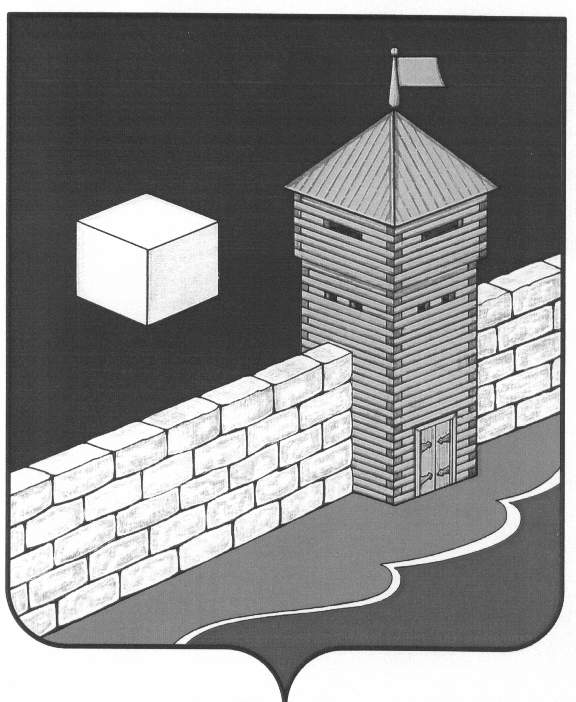 АДМИНИСТРАЦИЯ ПИСКЛОВСКОГО СЕЛЬСКОГО ПОСЕЛЕНИЯПОСТАНОВЛЕНИЕ456579 с. Писклово Еткульского района Челябинской области ул. Советская д.3ОГРН 107401636052  ИНН 7430000397  КПП 743001001«12» __мая__ 2015 года № _15_Об окончании отопительногосезона    В связи  с установлением положительных среднесуточных температур считать оконченным отопительный сезон 2014-2015 г.г. в учреждениях Пискловского сельского поселения с 12.05.2015 г.Глава Пискловскогосельского поселения                                                       А.М. Кутепов